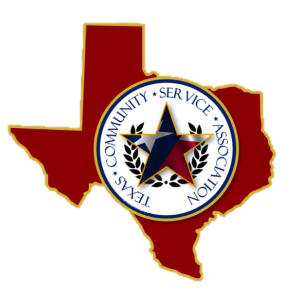 Board of Directors
2015-2018OFFICERS

President David L Peters
Smith County Juvenile Probation
Vice PresidentIsrael Tena
El Paso Juvenile ProbationTreasurerLonnie Rogers
33rd & 424th Judicial District CSCDSecretarySenae WilliamsVictoria County Juvenile Probation
Historian
Guadalupe GarzaBexar County CSCD BOARD MEMBERSSantos AguilarGillespie County CSCDChris Shirley
Gregg County Juvenile ProbationJoby McDanielCass County CSCD Rita GarciaBexar County CSCDADVISORY COMMITTEELillian ByasBear County Juvenile ProbationCecilia Macumba Bexar County Adult ProbationAgenda TCSA ANNUAL BOARD MEETINGHoliday Inn South Broadway5701 South Broadway, Tyler, TX   75703PH:	903.561.5800	FX:	903.509.3931Wednesday, October 16, 201912:00 pm to 2:00 pmI. Call meeting to order (12:00p.m.)II. Recording of General Membership Meeting ActionsA. Election of New Board MembersB. 2020 Conference LocationC. Financial Audit ReportIII. Board Nomination/Appointment of New OfficersIV. Ratification of Previously Approved Minutes dated 02/25/19 (via e-mail)V. Ratification of Previous E-Mail Approvals with Financial ObligationVI. Status of Board Tasks/Issues1. IRS Reporting Requirements2. Bank Signatures/Changes3. Quarterly NewsletterVII. Items for Discussion, Consideration and/or ApprovalA. Visibility/Sustainability of Association1. Newsletters2. Website/Facebook3. Become Active within other AssociationsVIII. Date/City for next meeting: IX. Other BusinessX. Adjournment